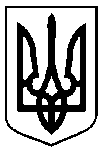 Сумська міська радаУПРАВЛІННЯ АРХІТЕКТУРИ ТА МІСТОБУДУВАННЯвул. Воскресенська, 8А, м. Суми, 40000, тел. (0542) 700-103, e-mail: arh@smr.gov.ua, код ЄДРПОУ 40462253НАКАЗ № 47-а м. Суми									         01.03.2021Відповідно до частини дванадцятої статті 263 Закону України «Про регулювання містобудівної діяльності», керуючись пунктом 1.1 Розділу І, підпунктом 2.3.3 пункту 2.3, Розділу ІІ, підпунктом 3.2.37 пункту 3.2 Розділу ІІІ Положення про управління архітектури та містобудування Сумської міської ради, затвердженого рішенням Сумської міської ради від 27.04.2016 № 662-МР (зі змінами)НАКАЗУЮ:Змінити адресу: м. Суми, вул. 1-а Залізнична, 10, об’єкту нерухомого майна – нежитловому приміщенню (виробничий блок «Ж» загальною площею 241,1 кв. м., склад «Б» загальною площею 157,2 кв. м., пожарне депо «В» загальною площею 53,1 кв. м., насосна «Г» загальною площею 101,2 кв. м., насосна «Д» загальною площею 99,2 кв. м., насосна «Е» загальною площею      32,6 кв. м., насосна «З» загальною площею 65,3 кв. м., вісова «Л» загальною площею 48,2 кв. м., склад «М» загальною площею 1570,0 кв. м., майстерня /виробничий блок/ «О» загальною площею 524,0 кв. м., їдальня «Ц» загальною площею 136,3 кв. м., побутовий корпус «Щ» загальною площею 656,0 кв. м., склад-ангар «Я» загальною площею 241,3 кв. м., згідно з даними технічного паспорту від 15.02.2021), власник Товариство з обмеженою відповідальністю «Укррент-Інвест» (ЄДРПОУ 43067241), за результатами поділу, на адресу:             м. Суми, вул. 1-а Залізнична, 10-А.2. Рекомендувати заявнику у встановленому законодавством порядку внести відповідні відомості (зміни) до Державного реєстру речових прав на нерухоме майно.Начальник управління – головний архітектор							Андрій КРИВЦОВОлександра Кругляк 700 106Розіслати: заявнику, до справиПро зміну адреси об’єкту нерухомого майна (нежитловому приміщенню), що розташоване по вул. 1-а Залізнична, 10,   м. Суми